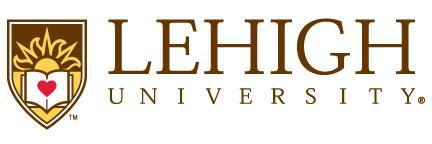 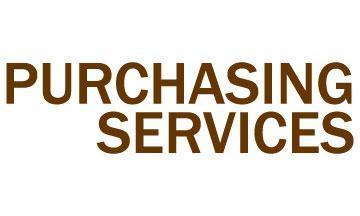 	  	Business PlanFY 2017-FY 2019September 2, 2016(Rev 10-25-16)To be sought out as a valued partner to the Lehigh community by providing superior value-driven customer service, collaborative approaches to purchasing service programs and support through technology innovation and application of best practices.We assist our clients in obtaining products and services from appropriate sources at the lowest total cost and best overall value. We will serve as an exemplary steward of the University’s resources, striving to minimize risk, and create and maintain cooperative, integrated relationships and sound business practices. Talent Management: Implement a talent management strategy to develop and improve employee engagement and performance Technology & Innovation: Collaborate with business partners and suppliers to drive innovation and develop, implement and administer programs needed to support the campus community (surplus property, diverse & local suppliers, OneCard, Unimarket, etc.)Metrics: Identify and begin to track meaningful and actionable department metrics that go beyond cost savingsCommunication: Improve communication within Purchasing to improve engagement, information flow, and performance, providing guidance to the campus on procurement related mattersCollaboration/Client Experience:  Focus on and constantly improve the client experience in daily interactions and in the programs and solutions we offer tot eh campus community.  Through collaboration, outreach, and education, we work with the campus community to understand their needs and develop solutions that optimize value in their procurement needs.Program or service adoption & utilization (OneCard, Travel, Unimarket, LabStore, Office Supplies)Sourcing and contract activities (RFPs, LUCA, spend analysis)Continuous review of programs and services for metrics to capture as standard operative objectives.Talent Management: Support the F&A goal of implementing a talent management strategy to develop leaders and improve employee engagement and performance in order to sustain our work and equip our stem for future challenges and opportunities Defining Objective:  Develop a talent management program for purchasing team. Metric:  	Policy approval and corresponding program and policy implementation Strategies: Implement use of Performance Draft BookReview and update position descriptions, define what talent/skills are needed, gaps identifiedDevelop professional development program for each purchasing team member for skill developmentCollaborate with colleagues on cross-department projectsTechnology: Advance the F&A goal of improving and enhancing business unit performance, security and customer service by expanding the use of technology in UBS business units. Defining Objective:  Implement UniMarket Sourcing module for Purchasing-led RFPs.  This is one of 3 main functionality components to be implemented across the duration of this Strategic Plan. Metric:	100% of purchasing-led RFPs being conducted through module by 12/31/16Strategies:Develop in-depth understanding of module functionalityDetermine pilot group of vendors or departments or specific RFPs for pilot of moduleRoll out with purchasing, determine administrators within departmentTrain other frequent user departments as applicable (LTS, Facilities)Defining Objective: Complete 100% campus implementation of the Unimarket Marketplace.  This is one of 3 main functionality components to be implemented across the duration of this Strategic Plan. Metric:  	Number of departments trained; system usage Strategies: Create department training schedule (early adopters, other departments)Coordinate outreach of departments among purchasing administratorsEstablish division of responsibilities within purchasing administrators to facilitate implementations (training, workflow setup, user administration, catalog development, etc.)Marketing campaign to advertise program rollout and generate continued adoption Training Phase 2 to include Receiving Metrics: Identify and begin to track meaningful and actionable metrics (ongoing, published monthly)Communication: Improve communication to improve engagement, information flow, and performance.Defining Objective: Approval and publication of the Sustainable Purchasing Policy. Metric:  	Policy approval and corresponding program and policy implementation Strategies: Obtain endorsement of VP F&A, policy sponsor to leadership team and University officersRefine policy based on officer, leadership feedbackDevelop marketing campaign for broader university publication – websites, announcements, meetings, etc.Defining Objective:  Develop a surplus property program, inclusive of Asa’s Attic and in conjunction with Lehigh’s Waste Management Planning efforts and the Lehigh student capstone LV Shares project. Metric:  	Program development and implementation Strategies: Structured program to handle various types of surplus property, disposition of lab equipment, furniture, etc.Collaborating with Facilities and student capstone project, general counsel, controller’s office to develop LV Shares ProgramPolicy development regarding Asa’s Attic process, and corresponding documentationCommunications strategy to implement the various programsMetrics and reporting development across all programsTalent Management: Support the F&A goal of implementing a talent management strategy to develop leaders and improve employee engagement and performance in order to sustain our work and equip our stem for future challenges and opportunities Technology: Advance the F&A goal of improving and enhancing business unit performance, security and customer service by expanding the use of technology in Purchasing Services. Defining Objective: Complete analysis of copier lease program (university vs department). Metric:  	Copiers eliminated; combined leases under consolidated contracts; savingsStrategies:Identify campus opportunity…copier inventory, lease expiration timelines, warranty, etc.Review financial implications and modelsNegotiate new contracts, lease management program as necessary (department, campus, etc.)Streamlining invoicing processDefining Objective: Expand utilization of UniMarket Contracts module to other departments (LTS, OGC, ORSP to start).  This is one of 3 main functionality components to be implemented across the duration of this Strategic Plan.  	Metric: 		Departments using systemStrategies:Module demonstration and training for other departmentsPilot module usage, report and audit featuresContinue functionality development opportunities with Unimarket teamExpand implementation as applicableMetrics: Identify and begin to track meaningful and actionable metrics for the department (ongoing, published monthly).Defining Objective: Implement early phase activities in development of a Diverse and Local Supplier Program. 	Metric:  	Certified vendors, survey publicationStrategies:Current vendor communications and certification information collection for Banner and UnimarketIdentification of diversity criteria to track and means to do so in current systems, establishing baselinesDefining Objective: OneCard Out of Pocket (OOP) spend and opportunity analysis. This is one element of a multi-pronged approach to expanding the implementation of the OneCard Program and enhancing functionality adoption across the campus community.  Metric:  	OOP users converted to OneCards; spend/personStrategies:Consolidate various data sources, compile detailed reporting at line item/commodity level, leakageIdentify opportunities to consolidate spend, reduce supply base, develop catalogs, etc.Department outreachCommunication: Improve communication to improve engagement, information flow, and performance.Defining Objective: Completion of Environmentally Preferable Products (EPP) sustainability substitutions specific to LabStore inventory. Metric:  	Program implementation (gloves, pipettes, conversion of hot list items)Strategies:Project plan development and division of responsibilities among student employeesConduct EPP research on inventory items, oversee ongoing project, propose inventory changes Communications to lab customers regarding changesTalent Management: Support the F&A goal of implementing a talent management strategy to develop leaders and improve employee engagement and performance in order to sustain our work and equip our stem for future challenges and opportunities Technology: Advance the F&A goal of improving and enhancing business unit performance, security and customer service by expanding the use of technology in Purchasing Services. Defining Objective: Service Electric – web based activation/de-activation/inventory program management FY 2019. Metric:  	TBDStrategies:Finalize campus connection inventory, department ownersInvestigate web-based forms/means of activation/de-activation functionalityCreation of new processMarketing to campusMetrics: Identify and begin to track meaningful and actionable metrics for the department.Communication: Improve communication to improve engagement, information flow, and performance.Defining Objective: Develop Supplier Relationship Management Program with Tier 1 vendors, particularly in Facilities Services (apply 80/20 rule) FY 2019.  Metric:  	TBDStrategies:Identify vendors that comprise 80% of spendIdentify key stakeholders/potential customers, established formalized program review (ongoing schedule)Spend / opportunity analysis, performance scorecard, innovation, long term relationship managementLehigh University’s annual budget is a planning tool, which becomes the financial roadmap to support the overall strategic plan.  This links the strategic plan by converting it into actual funding sources and uses.  In order to fully implement the strategic plan, identification and planning of capital and resource requirements is critical.University Business Services places high value on long-range planning in order to provide the appropriate services to Lehigh and the surrounding community. Each of the UBS departments submits capital and resource funding recommendations to senior leadership annually based on ongoing and newly identified service needs.   Senior leadership evaluates and prioritizes funding requests based on need and available funds across the stem. UBS capital and resource plans are finalized each spring and are included in the university’s overall annual budget.  The university fiscal year begins July 1st.As individual departments begin the annual budget review process, care is taken to develop means of providing incremental revenues for established service programs, or reducing expenses in order to free up existing funds to support other programsFor the purposes of this document, capital budget relates to investments in large-dollar projects undertaken either to acquire or to construct assets such as building or buses, typically valued at $500,000 or greater.  These projects are typically funded from reserves, a special allocation or partially from the annual operating budget.
University Business Services is comprised of ten individual business units. This document defines the plans for each department, with a brief description for each.Business units include:Printing & Mailing Services				Purchasing ServicesTransportation Services					Trademarks & LicensingParking Services					The Mail CenterUniversity Bookstore					Real Estate ServicesOffice of Sustainability					Farrington SquareLabStore						Farmer’s MarketCopy Center						WarehouseEach department prepares its own capital and resource recommendations.  Recommendations were submitted in FY 2014, with needs projected through FY 2020, and updated annually as unforeseen needs arise.   UBS capital and resource requests are classified into the following categories as well as one-time versus permanent funding.  ProductsServicesSoftwareEquipmentLeasesHuman ResourcesOther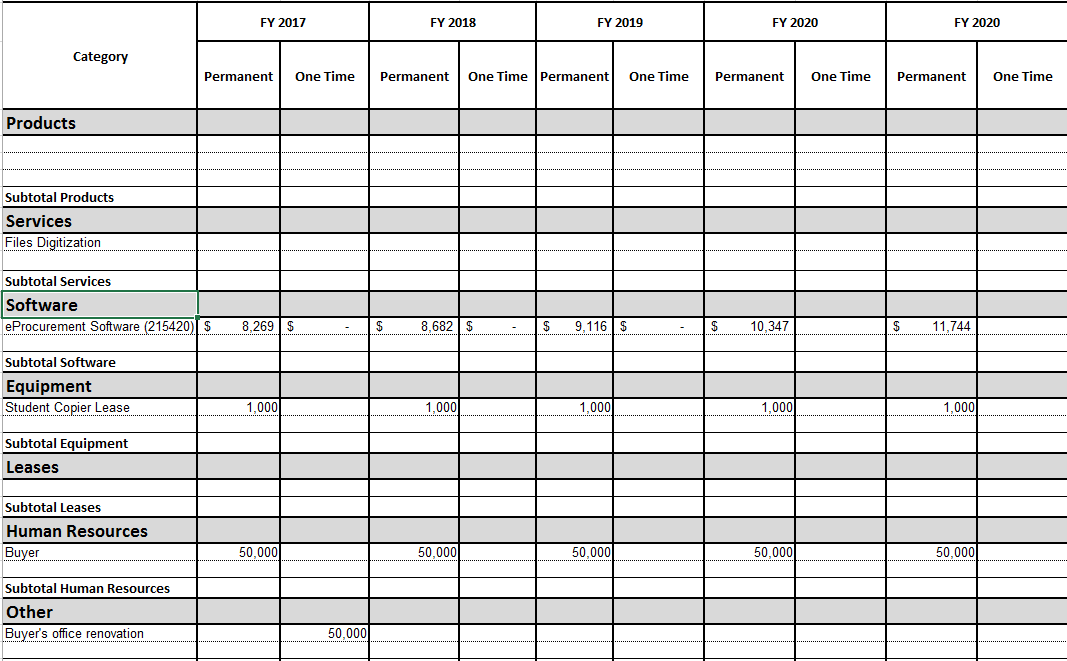 Funding Classification Request Details:1.	Products2.	Services3. 	SoftwareeProcurement Software $8,269 w/3% annual increase, permanentFunded:  Yes__X__   No ____Year Funded: 2015Funding Source: Purchasing budgetPriority Level:  ADescription/Background/Rationale: eProcurement software system, user friendly front end system to Banner for requisition entry and PO creation; additional modules supporting RFP process, contracts database, receiving and invoicingEquipmentStudent Copier Lease$1,000 one timeFunded:  Yes____   No __X__Funding Source:Priority Level: CDescription/Background/Rationale: Not needed, utilize copier in PurchasingLeasesHuman ResourcesBuyer$50,000 one timeFunded:  Yes____   No __X__Year Funded:Funding Source:Priority Level: BDescription/Background/Rationale:  additional resource needed to support ongoing purchasing programs such as Diverse/Local Supplier Program, Surplus Property, RFP process, and contract reviewsOtherBuyer’s Office Renovation/Build-out$50,000 one timeFunded:  Yes____   No __X__Year Funded:Funding Source:Priority Level: BDescription/Background/Rationale:  Purchasing office currently has no space available for an additional staff member.  Renovation would be required, as well as furniture and technology, to support the new positionPrioritization Legend:Level A:  Contracted, legally obligatedLevel B:  ROI or re-allocatedLevel C:  Generally supports UBS, F&A, University GoalsSpend analysisStrategic sourcing processSupplier relationship managementTechnology implementationDeveloping project plansEnterprise-wide contractsForecastingInvolvement in specification developmentProcess optimizationSupplier developmentWork responsibility refinementGarner stakeholder supportDeadlineResource NeedsStatusOngoing FY17 Pro-D fundingPerformance Draft Book training; performed 3rd quarter team reviews early October; requested team review PD’s to ensure “big rocks” are captured in PD’s (jca 10/25/16)DeadlineResource NeedsStatusJanuary 2017 NoneLaunched July, 2016 for FY2017 RFPs published by Purchasing; identified hiccups in functionality, working with UM on solutions (spam, file size limits, registration issues, etc.) (jca10/25/16)DeadlineResource NeedsStatusMay 2017 full campus implementationNoneMajority of departments have been trained with the exception of Engineering, scheduled for Fall 2016 (completed as of October 2016).  Training video in development, geared toward faculty approvers for 12/31/16 rollout (jca 10/25/16)DeadlineResource NeedsStatusDecember 31, 2016 Minimal, possibly for customer incentivesDraft policy currently being reviewed by LEAG (jca 2/11/16)Feedback has been gathered, edits compiles, ready to share with VP F&A and Leadership for approval (jca 8/8/16)Sent to VP F&A and Provost October 21st for final review and approval (jca 10/25/16)DeadlineResource NeedsStatusOngoing FY17 Possible storage space, possible program administrator Ongoing meetings started summer 2016 with students, facilities, and peer departments to research LV Shares and overall surplus property management strategies; incorporating Res Services process into program, as well as lab equipment considerations from EH&S into process; notified by students October 2016 that 3 of the 4 students are leaving the Capstone Project and recruitment underway for replacements (jca 10/25/16)DeadlineResource NeedsStatusFY 2017 launch and completionNoneProject plan development with Linda Roberts for Fall 2016, ongoing monthly meetings with Ricoh, Purchasing and A/P to devise solution (jca 10/25/16)DeadlineResource NeedsStatusFY 2017 NoneDeadlineResource NeedsStatusFY 2017 NoneDeadlineResource NeedsStatusFY 2017 NoneProject areas to be identified for program administrators (jca 8/8/16)DeadlineResource NeedsStatusFY 2017 launch and implementNoneProject development for Sharon, next steps on EPP versus recycle program with vendors (that want to charge) (jca 8/8/16)